Publicado en  el 06/05/2014 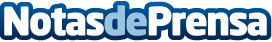 FUTUR, el escaparate de la producción científica de la UPCDatos de contacto:UPCNota de prensa publicada en: https://www.notasdeprensa.es/futur-el-escaparate-de-la-produccion_1 Categorias: http://www.notasdeprensa.es